This sample text analysis was completed by Kristen Peeples.See the full Text Analysis Toolkit resources here.Initial Considerations for Complexity and Cultural RelevanceThis tool is intended to support your analysis of anchor texts for both complexity and opportunities for culturally relevant pedagogy to determine whether/how to use a text and to prepare for instruction. First, read to yourself the full text you are considering (or the text included in your instructional materials you are required to teach), all the way through. Move forward with analyzing this text and considering for use with students? Consider what you bring to this text, what your students could bring, and how you’ll prepare for instruction. Now that you have read through the text once, identify 1) potential rationales for using this text with your students and 2) the quantitative level (e.g., Lexile) as an initial gauging of this text’s grade-level complexity. Literary Texts Qualitative Analysis ToolThis tool is organized around the four categories of qualitative complexity: purpose (chiefly informational)/meaning (chiefly literary), language, structure, and knowledge. Within each category, you will first analyze the complexity level of each category, drawing from the Literary Text Qualitative Rubric, to determine what makes this text more or less complex. Then, you will also identify relevant opportunities and cautions for culturally relevant pedagogy. To use the tool on a computer, consider highlighting levels of complexity and relevant opportunities/cautions. Take care to note specific examples from the text that support your determinations in each section. Use these notes to plan for instruction.Text: “When I Was Growing Up” by Nellie WongKey Ideas of this Text: Nellie Wong is a poet and activist born in Oakland, California to Chinese immigrant parents. “When I Was Growing Up” is an autobiographical poem of the discrimination and subsequent struggle with self-acceptance and internalized shame Nellie endured because of her appearance and skin color. Nellie describes how she “longed to be white”—or what she perceived as “normal”—while growing up.The poem explores the impact due to the lack of authentic representation and the negative stereotypical representations of Asian American women in Western popular culture. The result of never seeing herself portrayed positively made Nellie ashamed of her Chinese heritage.  ⛔ Text contains harmful content, such as stereotypes and/or inaccurate representation. DO NOT USE. X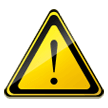 Text has one or more cautions about the way this content is presented or how this story is told that will take careful teacher planning. MOVE TO ANALYSIS, TENDING CAREFULLY TO PLANNING FOR CAUTIONS THROUGH TASKS AND ADDITIONAL RESOURCES. ✅ No initial concerns about the way this content is presented or how this story is told; for example, this text is affirming of the characters/topics it portrays. MOVE TO ANALYSIS; USE WITH INTENTIONAL PLANNING.Notes: Consider how a discussion on racism, stereotypes, and beauty standards might be triggering to certain students. The poem provides important insights into concepts of assimilation, cultural affirmation, and the necessity for diversity in media. However, Nellie’s use of the word “yellow” as a descriptor to refer to other Asian people is historically rooted in the discrimination, exclusion, and violence done to people of Asian descent on the basis of their skin color. Instruction around the history of this word is recommended. The stereotypes in this poem are meant to be challenged, critiqued, and questioned.Notes: Consider how a discussion on racism, stereotypes, and beauty standards might be triggering to certain students. The poem provides important insights into concepts of assimilation, cultural affirmation, and the necessity for diversity in media. However, Nellie’s use of the word “yellow” as a descriptor to refer to other Asian people is historically rooted in the discrimination, exclusion, and violence done to people of Asian descent on the basis of their skin color. Instruction around the history of this word is recommended. The stereotypes in this poem are meant to be challenged, critiqued, and questioned.Notes: Consider how a discussion on racism, stereotypes, and beauty standards might be triggering to certain students. The poem provides important insights into concepts of assimilation, cultural affirmation, and the necessity for diversity in media. However, Nellie’s use of the word “yellow” as a descriptor to refer to other Asian people is historically rooted in the discrimination, exclusion, and violence done to people of Asian descent on the basis of their skin color. Instruction around the history of this word is recommended. The stereotypes in this poem are meant to be challenged, critiqued, and questioned.Locating Myself within This Text: Are the identities, ideas, perspectives, and content of this text close to or far away from my own?Nellie Wong is an Asian American activist and poet born to Chinese immigrant parents. Her poetry spans issues of feminism, assimilationism, and the fight against racism. The identities that most closely resemble my own in this text are that of a woman and a daughter, an activist and a feminist. The identities far away from my own are that of a first-generation immigrant and person of Chinese descent. As a Queer, White, monolingual, English speaking woman, I have not experienced anything like the experiences of a first-generation immigrant or person of Chinese descent, and understanding my own identity in relation to both the text and my students’ identities is imperative. Locating Students within This Text: Are the identities, ideas, perspectives, and content of this text close to or far away from students? In what ways and for which students?The identities most closely resonant with many of my students is that of the children of immigrants and that of someone having felt the pressure to assimilate into the dominant culture. Despite the author describing her specific experiences as an Asian American woman, I believe the poem will resonate with any student—particularly immigrants and first-generation students—regardless of specific race and gender. This text may be farthest from those students not being raised by immigrant parents, those whose families are monolingual, and those who are part of the dominant culture.Research & Reflection: 💭 What do I need to know more about before engaging more deeply with this text? Reading more about Nellie Wong’s upbringing and her writing and activist work can give me a more thorough understanding of her experiences detailed in this poem. As no two people’s experiences are quite the same with regards to assimilation, it could also be helpful to read varying accounts of one’s journey and relationship with their identity. Research & Reflection: 💭 What do I need to know more about before engaging more deeply with this text? Reading more about Nellie Wong’s upbringing and her writing and activist work can give me a more thorough understanding of her experiences detailed in this poem. As no two people’s experiences are quite the same with regards to assimilation, it could also be helpful to read varying accounts of one’s journey and relationship with their identity. Why Read This Text with These Students?Identify the potential rationales for reading this text by highlighting any of the possible relevant purposes in the table. Add additional rationales as needed. Read more about these three pillars of culturally relevant pedagogy from Gloria-Ladson Billings here. Quantitative LevelWill this text give students the chance to interact with a complex, grade-level text? Quantitative Measurement & Associated Grade Band: Note that in order to fully determine grade-level complexity, qualitative demands (meaning/purpose, knowledge, language, structure) must also be considered.Initial Text ReflectionsBased on your initial read, do you see potential rationales for reading this text with students? Is this text within the quantitative grade band? If not, does it have another relevant purpose for reading with your students? There are multiple reasons for reading this poem with students. The poem falls within the quantitative grade band (9–10) and presents ideas that can teach students about other cultures. Lessons and activities can be used to extend the poem, helping students build knowledge around the topics of culture and identity, assimilationism, and white dominant culture through various modalities (e.g., audio, book, video) and from various perspectives (cultural insider and cultural outsider).MEANINGMEANINGMEANINGMEANINGHIGH COMPLEXITYMIDDLE HIGHMIDDLE LOW LOW COMPLEXITYMultiple levels/layers of complex meaningMultiple levels/ layers of meaningSingle level/layer of complex meaningSingle level/layer of simple meaningMultiple levels/layers of complex meaningMultiple levels/ layers of meaningSingle level/layer of complex meaningSingle level/layer of simple meaningOpportunities  Opportunities  Cautions Cautions Explores power, equity, justice, or injustice Messages disrupt stereotypes/dominant ways of thinking.Own stories are being told (consider shared identity markers of author and characters/content, lived experiences, etc.). Explores power, equity, justice, or injustice Messages disrupt stereotypes/dominant ways of thinking.Own stories are being told (consider shared identity markers of author and characters/content, lived experiences, etc.). Messages reinforce and accept the status quo (e.g., do not showcase ability to organize for change, do not challenge preconceived notions). Messages (text/images) reinforce dominant ways of thinking or stereotypes. Messages reinforce and accept the status quo (e.g., do not showcase ability to organize for change, do not challenge preconceived notions). Messages (text/images) reinforce dominant ways of thinking or stereotypes. Additional questions to ask yourself: How might this text connect to experiences that lead students to take action in their lives and communities? How could it be used for critical conversation? The poem can help equip students with acquiring the critical thinking skills to reflect deeply on issues of immigration and assimilation as well as beauty standards rooted in and uplifted by white dominant culture. Whose perspective is presumed or centered in this text? How does this reflect students’ perspectives or identities? The perspective of an Asian American female and daughter is centered in this text, but it is meant to be understood as a representation of many individuals’ and groups’ real experiences of assimilating into a dominant culture.For which students in my class could this text serve as a mirror to their own experiences/identity? For which students in my class could this text serve as a window to new experiences/identities? I imagine this text will serve as a mirror for some of my students—particularly immigrant and first-generation students—and any students who resonate with having felt the pressure to assimilate into the dominant culture. This text may serve as a window for students who are a part of the dominant culture and/or have not experienced marginalization due to their race. Additional questions to ask yourself: How might this text connect to experiences that lead students to take action in their lives and communities? How could it be used for critical conversation? The poem can help equip students with acquiring the critical thinking skills to reflect deeply on issues of immigration and assimilation as well as beauty standards rooted in and uplifted by white dominant culture. Whose perspective is presumed or centered in this text? How does this reflect students’ perspectives or identities? The perspective of an Asian American female and daughter is centered in this text, but it is meant to be understood as a representation of many individuals’ and groups’ real experiences of assimilating into a dominant culture.For which students in my class could this text serve as a mirror to their own experiences/identity? For which students in my class could this text serve as a window to new experiences/identities? I imagine this text will serve as a mirror for some of my students—particularly immigrant and first-generation students—and any students who resonate with having felt the pressure to assimilate into the dominant culture. This text may serve as a window for students who are a part of the dominant culture and/or have not experienced marginalization due to their race. Additional questions to ask yourself: How might this text connect to experiences that lead students to take action in their lives and communities? How could it be used for critical conversation? The poem can help equip students with acquiring the critical thinking skills to reflect deeply on issues of immigration and assimilation as well as beauty standards rooted in and uplifted by white dominant culture. Whose perspective is presumed or centered in this text? How does this reflect students’ perspectives or identities? The perspective of an Asian American female and daughter is centered in this text, but it is meant to be understood as a representation of many individuals’ and groups’ real experiences of assimilating into a dominant culture.For which students in my class could this text serve as a mirror to their own experiences/identity? For which students in my class could this text serve as a window to new experiences/identities? I imagine this text will serve as a mirror for some of my students—particularly immigrant and first-generation students—and any students who resonate with having felt the pressure to assimilate into the dominant culture. This text may serve as a window for students who are a part of the dominant culture and/or have not experienced marginalization due to their race. Additional questions to ask yourself: How might this text connect to experiences that lead students to take action in their lives and communities? How could it be used for critical conversation? The poem can help equip students with acquiring the critical thinking skills to reflect deeply on issues of immigration and assimilation as well as beauty standards rooted in and uplifted by white dominant culture. Whose perspective is presumed or centered in this text? How does this reflect students’ perspectives or identities? The perspective of an Asian American female and daughter is centered in this text, but it is meant to be understood as a representation of many individuals’ and groups’ real experiences of assimilating into a dominant culture.For which students in my class could this text serve as a mirror to their own experiences/identity? For which students in my class could this text serve as a window to new experiences/identities? I imagine this text will serve as a mirror for some of my students—particularly immigrant and first-generation students—and any students who resonate with having felt the pressure to assimilate into the dominant culture. This text may serve as a window for students who are a part of the dominant culture and/or have not experienced marginalization due to their race. Text-Based Notes: This text is high in complexity because there are many themes addressed. First, there are the beauty standards to which Nellie Wong compares herself, which are rooted in white dominant ideals. Additionally, the text focuses on the experience of pressure to assimilate and struggle to connect to one’s identity. This challenge—while a ubiquitous experience for many—is not an experience all have a direct relationship with. The message in the poem challenges students to critique the stereotypes Nellie confronts. It is important to discuss with students how the author is using and then reclaiming stereotypes in a few places in the poem (re: class placement, use of "yellow", etc.).Text-Based Notes: This text is high in complexity because there are many themes addressed. First, there are the beauty standards to which Nellie Wong compares herself, which are rooted in white dominant ideals. Additionally, the text focuses on the experience of pressure to assimilate and struggle to connect to one’s identity. This challenge—while a ubiquitous experience for many—is not an experience all have a direct relationship with. The message in the poem challenges students to critique the stereotypes Nellie confronts. It is important to discuss with students how the author is using and then reclaiming stereotypes in a few places in the poem (re: class placement, use of "yellow", etc.).Text-Based Notes: This text is high in complexity because there are many themes addressed. First, there are the beauty standards to which Nellie Wong compares herself, which are rooted in white dominant ideals. Additionally, the text focuses on the experience of pressure to assimilate and struggle to connect to one’s identity. This challenge—while a ubiquitous experience for many—is not an experience all have a direct relationship with. The message in the poem challenges students to critique the stereotypes Nellie confronts. It is important to discuss with students how the author is using and then reclaiming stereotypes in a few places in the poem (re: class placement, use of "yellow", etc.).Text-Based Notes: This text is high in complexity because there are many themes addressed. First, there are the beauty standards to which Nellie Wong compares herself, which are rooted in white dominant ideals. Additionally, the text focuses on the experience of pressure to assimilate and struggle to connect to one’s identity. This challenge—while a ubiquitous experience for many—is not an experience all have a direct relationship with. The message in the poem challenges students to critique the stereotypes Nellie confronts. It is important to discuss with students how the author is using and then reclaiming stereotypes in a few places in the poem (re: class placement, use of "yellow", etc.).STRUCTURESTRUCTURESTRUCTURESTRUCTUREHIGH COMPLEXITYMIDDLE HIGHMIDDLE LOW LOW COMPLEXITYNarrative Structure: complex, implicit, and unconventionalNarration: many shifts in point of viewOrder of Events: frequent manipulations of time and sequence (not in chronological order)Narrative Structure: some complexities, more implicit than explicit, some unconventionalityNarration: occasional shifts in point of viewOrder of Events: several major shifts in time, use of flashback Narrative Structure: largely simple structure, more explicit than implicit, largely conventional Narration: few, if any, shifts in point of viewOrder of Events: occasional use of flashback, no major shifts in timeNarrative Structure: simple, explicit, conventionalNarration: no shifts in point of viewOrder of Events: chronologicalNarrative Structure: complex, implicit, and unconventionalNarration: many shifts in point of viewOrder of Events: frequent manipulations of time and sequence (not in chronological order)Narrative Structure: some complexities, more implicit than explicit, some unconventionalityNarration: occasional shifts in point of viewOrder of Events: several major shifts in time, use of flashback Narrative Structure: largely simple structure, more explicit than implicit, largely conventional Narration: few, if any, shifts in point of viewOrder of Events: occasional use of flashback, no major shifts in timeNarrative Structure: simple, explicit, conventionalNarration: no shifts in point of viewOrder of Events: chronologicalOpportunities Opportunities Cautions  Cautions  Narration and/or images have potential to expand on students’ notions of themselves and their histories.Narration and/or images have the opportunity to increase awareness, appreciation, and understandings of historically marginalized communities. Narration and/or images have potential to expand on students’ notions of themselves and their histories.Narration and/or images have the opportunity to increase awareness, appreciation, and understandings of historically marginalized communities. Narration and/or images contribute to stereotypical beliefs that have been constructed in society (e.g., gender roles). Narration and/or images contribute to stereotypical beliefs that have been constructed in society (e.g., gender roles). Additional questions to ask yourself: Does this text uphold dominant representations of certain genres (e.g., European fairy tales) or disrupt those notions? The poem doesn’t uphold dominant narratives of a certain genre, but it does bring to light dominant beauty standards in Western media as well as narratives about experiences with assimilation. How might the identity/perspective of this author or illustrator influence the way in which they tell this story? The poem is autobiographical and thus seems to be narrated linearly, leading to the end in which Nellie informs readers “I know now that I once longed to be white,” indicating that she no longer feels that way. Additional questions to ask yourself: Does this text uphold dominant representations of certain genres (e.g., European fairy tales) or disrupt those notions? The poem doesn’t uphold dominant narratives of a certain genre, but it does bring to light dominant beauty standards in Western media as well as narratives about experiences with assimilation. How might the identity/perspective of this author or illustrator influence the way in which they tell this story? The poem is autobiographical and thus seems to be narrated linearly, leading to the end in which Nellie informs readers “I know now that I once longed to be white,” indicating that she no longer feels that way. Additional questions to ask yourself: Does this text uphold dominant representations of certain genres (e.g., European fairy tales) or disrupt those notions? The poem doesn’t uphold dominant narratives of a certain genre, but it does bring to light dominant beauty standards in Western media as well as narratives about experiences with assimilation. How might the identity/perspective of this author or illustrator influence the way in which they tell this story? The poem is autobiographical and thus seems to be narrated linearly, leading to the end in which Nellie informs readers “I know now that I once longed to be white,” indicating that she no longer feels that way. Additional questions to ask yourself: Does this text uphold dominant representations of certain genres (e.g., European fairy tales) or disrupt those notions? The poem doesn’t uphold dominant narratives of a certain genre, but it does bring to light dominant beauty standards in Western media as well as narratives about experiences with assimilation. How might the identity/perspective of this author or illustrator influence the way in which they tell this story? The poem is autobiographical and thus seems to be narrated linearly, leading to the end in which Nellie informs readers “I know now that I once longed to be white,” indicating that she no longer feels that way. Text-Based Notes: The structure of the poem is low complexity and narrated linearly with no narrative shifts. The speaker is the author, and she highlights her ongoing struggles to accept her cultural identity as she is growing up, with the indication by the end of the poem that she has ultimately been liberated from these thoughts.Text-Based Notes: The structure of the poem is low complexity and narrated linearly with no narrative shifts. The speaker is the author, and she highlights her ongoing struggles to accept her cultural identity as she is growing up, with the indication by the end of the poem that she has ultimately been liberated from these thoughts.Text-Based Notes: The structure of the poem is low complexity and narrated linearly with no narrative shifts. The speaker is the author, and she highlights her ongoing struggles to accept her cultural identity as she is growing up, with the indication by the end of the poem that she has ultimately been liberated from these thoughts.Text-Based Notes: The structure of the poem is low complexity and narrated linearly with no narrative shifts. The speaker is the author, and she highlights her ongoing struggles to accept her cultural identity as she is growing up, with the indication by the end of the poem that she has ultimately been liberated from these thoughts.LANGUAGELANGUAGELANGUAGELANGUAGEHIGH COMPLEXITYMIDDLE HIGHMIDDLE LOW LOW COMPLEXITYConventionality: heavy use of abstract and/or figurative language or irony Clarity: generally unfamiliar,* archaic, domain-specific, and/or academic language; dense and complex; may be ambiguous or purposefully misleadingConventionality: contains abstract and/or figurative language or ironyClarity: somewhat complex language that is occasionally unfamiliar,* archaic, domain-specific, or overly academicConventionality: subtle use of figurative language or ironyClarity: largely contemporary, familiar, conversational* language that is explicit and literal; rarely unfamiliar, archaic, domain-specific, or overly academicConventionality: little or no use of figurative language or ironyClarity: contemporary, familiar, conversational* language that is explicit and literal; easy-to-understandConventionality: heavy use of abstract and/or figurative language or irony Clarity: generally unfamiliar,* archaic, domain-specific, and/or academic language; dense and complex; may be ambiguous or purposefully misleadingConventionality: contains abstract and/or figurative language or ironyClarity: somewhat complex language that is occasionally unfamiliar,* archaic, domain-specific, or overly academicConventionality: subtle use of figurative language or ironyClarity: largely contemporary, familiar, conversational* language that is explicit and literal; rarely unfamiliar, archaic, domain-specific, or overly academicConventionality: little or no use of figurative language or ironyClarity: contemporary, familiar, conversational* language that is explicit and literal; easy-to-understand* In making these determinations, consider the students in the room. For whom is language conversational? From whom would it be “easy-to-understand”? How does this allow you, or not allow you, to center historically and/or currently marginalized students?Some of the language included in the poem—such as “oriental chick” and “yellow people”—requires unpacking, as these terms are pejorative and offensive to people of Asian descent. The poem otherwise contains abstract descriptions and feelings.* In making these determinations, consider the students in the room. For whom is language conversational? From whom would it be “easy-to-understand”? How does this allow you, or not allow you, to center historically and/or currently marginalized students?Some of the language included in the poem—such as “oriental chick” and “yellow people”—requires unpacking, as these terms are pejorative and offensive to people of Asian descent. The poem otherwise contains abstract descriptions and feelings.* In making these determinations, consider the students in the room. For whom is language conversational? From whom would it be “easy-to-understand”? How does this allow you, or not allow you, to center historically and/or currently marginalized students?Some of the language included in the poem—such as “oriental chick” and “yellow people”—requires unpacking, as these terms are pejorative and offensive to people of Asian descent. The poem otherwise contains abstract descriptions and feelings.* In making these determinations, consider the students in the room. For whom is language conversational? From whom would it be “easy-to-understand”? How does this allow you, or not allow you, to center historically and/or currently marginalized students?Some of the language included in the poem—such as “oriental chick” and “yellow people”—requires unpacking, as these terms are pejorative and offensive to people of Asian descent. The poem otherwise contains abstract descriptions and feelings.Opportunities Opportunities Cautions  Cautions  Builds academic languageProvides opportunities to connect to multilingual learners’ home language, based on prior knowledge or topics under studyBuilds academic languageProvides opportunities to connect to multilingual learners’ home language, based on prior knowledge or topics under studyLanguage makes generalizations or implies something is normal and absolute or a norm for all individuals and/or groups of people. Does not acknowledge or make space for different cultural norms.Language makes assumptions about a specific culture or group of peopleLanguage makes generalizations or implies something is normal and absolute or a norm for all individuals and/or groups of people. Does not acknowledge or make space for different cultural norms.Language makes assumptions about a specific culture or group of peopleAdditional questions to ask yourself: Is the language likely to be familiar to students and/or in language that represents the spoken language of students in the classroom? How so? While the entire text is written in English, it does contain a few words that may require some explicit vocabulary instruction on the front end.Is there language or voice that’s local to the characters in the story (e.g., diary entries, dialogue, etc.)? The author of the poem is a cultural insider, and it is written from an authentic perspective.How complex is the sentence structure (e.g., rich vocabulary, complex syntax, or other elements of “juicy sentences")? The sentence structure within the poem is low complexity and straightforward, though the sentences are stringy at times and packed with a lot of detail and emotion.Additional questions to ask yourself: Is the language likely to be familiar to students and/or in language that represents the spoken language of students in the classroom? How so? While the entire text is written in English, it does contain a few words that may require some explicit vocabulary instruction on the front end.Is there language or voice that’s local to the characters in the story (e.g., diary entries, dialogue, etc.)? The author of the poem is a cultural insider, and it is written from an authentic perspective.How complex is the sentence structure (e.g., rich vocabulary, complex syntax, or other elements of “juicy sentences")? The sentence structure within the poem is low complexity and straightforward, though the sentences are stringy at times and packed with a lot of detail and emotion.Additional questions to ask yourself: Is the language likely to be familiar to students and/or in language that represents the spoken language of students in the classroom? How so? While the entire text is written in English, it does contain a few words that may require some explicit vocabulary instruction on the front end.Is there language or voice that’s local to the characters in the story (e.g., diary entries, dialogue, etc.)? The author of the poem is a cultural insider, and it is written from an authentic perspective.How complex is the sentence structure (e.g., rich vocabulary, complex syntax, or other elements of “juicy sentences")? The sentence structure within the poem is low complexity and straightforward, though the sentences are stringy at times and packed with a lot of detail and emotion.Additional questions to ask yourself: Is the language likely to be familiar to students and/or in language that represents the spoken language of students in the classroom? How so? While the entire text is written in English, it does contain a few words that may require some explicit vocabulary instruction on the front end.Is there language or voice that’s local to the characters in the story (e.g., diary entries, dialogue, etc.)? The author of the poem is a cultural insider, and it is written from an authentic perspective.How complex is the sentence structure (e.g., rich vocabulary, complex syntax, or other elements of “juicy sentences")? The sentence structure within the poem is low complexity and straightforward, though the sentences are stringy at times and packed with a lot of detail and emotion.Text-Based Notes: There is use of some very contextual language, but overall, the vocabulary is not what makes this poem challenging. Text-Based Notes: There is use of some very contextual language, but overall, the vocabulary is not what makes this poem challenging. Text-Based Notes: There is use of some very contextual language, but overall, the vocabulary is not what makes this poem challenging. Text-Based Notes: There is use of some very contextual language, but overall, the vocabulary is not what makes this poem challenging. KNOWLEDGE KNOWLEDGE KNOWLEDGE KNOWLEDGE HIGH COMPLEXITYMIDDLE HIGHMIDDLE LOW LOW COMPLEXITYLife Experiences: explores multiple complex, sophisticated themes; multiple perspectives presented; experiences portrayed are not fantasy but are distinctly different to the common reader*Cultural/Literary Knowledge: requires an extensive depth of literary/cultural knowledge;* many references/ allusions to other texts and/or cultural elements. Life Experiences: explores multiple themes of varying levels of complexity; experiences portrayed are not fantasy but are uncommon to most readers* Cultural/Literary Knowledge: requires moderate levels of cultural/literary knowledge;* some references/ allusions to other texts and/or cultural elementsLife Experiences: explores a single complex theme; experiences portrayed are common to many readers* or are clearly fantasyCultural/Literary Knowledge: requires some cultural/literary knowledge;* few references/ allusions to other texts and/or cultural elements Life Experiences: explores a single theme; single perspective presented and everyday experiences* are portrayed that are common to most readers* or experiences are clearly fantasyCultural/Literary Knowledge: requires only common, everyday cultural/literary knowledge;* no references/allusions to other texts and/or cultural elements Life Experiences: explores multiple complex, sophisticated themes; multiple perspectives presented; experiences portrayed are not fantasy but are distinctly different to the common reader*Cultural/Literary Knowledge: requires an extensive depth of literary/cultural knowledge;* many references/ allusions to other texts and/or cultural elements. Life Experiences: explores multiple themes of varying levels of complexity; experiences portrayed are not fantasy but are uncommon to most readers* Cultural/Literary Knowledge: requires moderate levels of cultural/literary knowledge;* some references/ allusions to other texts and/or cultural elementsLife Experiences: explores a single complex theme; experiences portrayed are common to many readers* or are clearly fantasyCultural/Literary Knowledge: requires some cultural/literary knowledge;* few references/ allusions to other texts and/or cultural elements Life Experiences: explores a single theme; single perspective presented and everyday experiences* are portrayed that are common to most readers* or experiences are clearly fantasyCultural/Literary Knowledge: requires only common, everyday cultural/literary knowledge;* no references/allusions to other texts and/or cultural elements *In making these determinations, consider the students in the room. How much do you know about students’ cultural/literary knowledge related to the content in this text? Whose cultural/literary knowledge are you considering as you think about what will be “common”? How does this allow you, or not allow you, to center historically and/or currently marginalized students? This poem allows me to center the historical and contemporary marginalized experiences of people of color, specifically those individuals or groups who immigrated to the United States.*In making these determinations, consider the students in the room. How much do you know about students’ cultural/literary knowledge related to the content in this text? Whose cultural/literary knowledge are you considering as you think about what will be “common”? How does this allow you, or not allow you, to center historically and/or currently marginalized students? This poem allows me to center the historical and contemporary marginalized experiences of people of color, specifically those individuals or groups who immigrated to the United States.*In making these determinations, consider the students in the room. How much do you know about students’ cultural/literary knowledge related to the content in this text? Whose cultural/literary knowledge are you considering as you think about what will be “common”? How does this allow you, or not allow you, to center historically and/or currently marginalized students? This poem allows me to center the historical and contemporary marginalized experiences of people of color, specifically those individuals or groups who immigrated to the United States.*In making these determinations, consider the students in the room. How much do you know about students’ cultural/literary knowledge related to the content in this text? Whose cultural/literary knowledge are you considering as you think about what will be “common”? How does this allow you, or not allow you, to center historically and/or currently marginalized students? This poem allows me to center the historical and contemporary marginalized experiences of people of color, specifically those individuals or groups who immigrated to the United States.Opportunities Opportunities Cautions Cautions Opportunity to center historically marginalized identities, experiences, or knowledgeShows joy, agency, creativity or resilience of historically marginalized identitiesBuilds knowledge about a topic, perspective, or event    Connects to content knowledge of a unit of study Connects to current events or topics that matter to studentsOpportunity to center historically marginalized identities, experiences, or knowledgeShows joy, agency, creativity or resilience of historically marginalized identitiesBuilds knowledge about a topic, perspective, or event    Connects to content knowledge of a unit of study Connects to current events or topics that matter to studentsFocuses on challenges/obstacles faced by historically marginalized identities Portrays characters as race/culture/identity neutral or without depthFocuses on challenges/obstacles faced by historically marginalized identities Portrays characters as race/culture/identity neutral or without depthAdditional questions to ask yourself: How does the author describe the character(s) and their identities? ​​The poem centers on the concept of cultural identity and how damaging white dominant culture can be to one’s relationship with their cultural identity.How can the content of this text engage students in understanding the context or impact of real world problems? The poem can lead to critical conversations about stereotypes and white dominant culture as well the necessity for positive representation of diverse groups in media. The poem can be used to help students critically analyze the components that make up one’s identity and which of these components they decided for themselves and which components were decided for them by society.For which students does this text provide opportunities to leverage their existing funds of knowledge and language resources? For which students might this text build new knowledge of others and the world? Because English is the dominant language used in the text, students who are multilingual learners/users may need additional language support. For students who may not have been exposed to the experiences of many immigrants and marginalized groups, this poem can be an opportunity to learn about others’ experiences. Lastly, this poem can be used to build the knowledge and empathy of students who haven’t been exposed to issues of assimilation.Additional questions to ask yourself: How does the author describe the character(s) and their identities? ​​The poem centers on the concept of cultural identity and how damaging white dominant culture can be to one’s relationship with their cultural identity.How can the content of this text engage students in understanding the context or impact of real world problems? The poem can lead to critical conversations about stereotypes and white dominant culture as well the necessity for positive representation of diverse groups in media. The poem can be used to help students critically analyze the components that make up one’s identity and which of these components they decided for themselves and which components were decided for them by society.For which students does this text provide opportunities to leverage their existing funds of knowledge and language resources? For which students might this text build new knowledge of others and the world? Because English is the dominant language used in the text, students who are multilingual learners/users may need additional language support. For students who may not have been exposed to the experiences of many immigrants and marginalized groups, this poem can be an opportunity to learn about others’ experiences. Lastly, this poem can be used to build the knowledge and empathy of students who haven’t been exposed to issues of assimilation.Additional questions to ask yourself: How does the author describe the character(s) and their identities? ​​The poem centers on the concept of cultural identity and how damaging white dominant culture can be to one’s relationship with their cultural identity.How can the content of this text engage students in understanding the context or impact of real world problems? The poem can lead to critical conversations about stereotypes and white dominant culture as well the necessity for positive representation of diverse groups in media. The poem can be used to help students critically analyze the components that make up one’s identity and which of these components they decided for themselves and which components were decided for them by society.For which students does this text provide opportunities to leverage their existing funds of knowledge and language resources? For which students might this text build new knowledge of others and the world? Because English is the dominant language used in the text, students who are multilingual learners/users may need additional language support. For students who may not have been exposed to the experiences of many immigrants and marginalized groups, this poem can be an opportunity to learn about others’ experiences. Lastly, this poem can be used to build the knowledge and empathy of students who haven’t been exposed to issues of assimilation.Additional questions to ask yourself: How does the author describe the character(s) and their identities? ​​The poem centers on the concept of cultural identity and how damaging white dominant culture can be to one’s relationship with their cultural identity.How can the content of this text engage students in understanding the context or impact of real world problems? The poem can lead to critical conversations about stereotypes and white dominant culture as well the necessity for positive representation of diverse groups in media. The poem can be used to help students critically analyze the components that make up one’s identity and which of these components they decided for themselves and which components were decided for them by society.For which students does this text provide opportunities to leverage their existing funds of knowledge and language resources? For which students might this text build new knowledge of others and the world? Because English is the dominant language used in the text, students who are multilingual learners/users may need additional language support. For students who may not have been exposed to the experiences of many immigrants and marginalized groups, this poem can be an opportunity to learn about others’ experiences. Lastly, this poem can be used to build the knowledge and empathy of students who haven’t been exposed to issues of assimilation.Text-Based Notes: There are some cultural bases of knowledge that will make for a richer read, and it will be necessary to brainstorm with students what factors caused Nellie to long to be white and what “whiteness” means to Nellie. The ending (“I know now that once I longed to be white”) is intended to convey to the reader Nellie’s resiliency in the face of both white dominant culture and the images and messages she was inundated with as she was growing up that affirmed to her that she was “less-than” due to her culture and the color of her skin. This knowledge is apparent to cultural insiders but likely to be missed by readers without this background/life experience. Some examples include “their imported cotton dresses, cashmere sweaters…”; “...an exotic gardenia, anxious to fit the stereotype of an oriental chick”; “in an area I later learned was a ghetto, one of many hearts of Asian America.”Text-Based Notes: There are some cultural bases of knowledge that will make for a richer read, and it will be necessary to brainstorm with students what factors caused Nellie to long to be white and what “whiteness” means to Nellie. The ending (“I know now that once I longed to be white”) is intended to convey to the reader Nellie’s resiliency in the face of both white dominant culture and the images and messages she was inundated with as she was growing up that affirmed to her that she was “less-than” due to her culture and the color of her skin. This knowledge is apparent to cultural insiders but likely to be missed by readers without this background/life experience. Some examples include “their imported cotton dresses, cashmere sweaters…”; “...an exotic gardenia, anxious to fit the stereotype of an oriental chick”; “in an area I later learned was a ghetto, one of many hearts of Asian America.”Text-Based Notes: There are some cultural bases of knowledge that will make for a richer read, and it will be necessary to brainstorm with students what factors caused Nellie to long to be white and what “whiteness” means to Nellie. The ending (“I know now that once I longed to be white”) is intended to convey to the reader Nellie’s resiliency in the face of both white dominant culture and the images and messages she was inundated with as she was growing up that affirmed to her that she was “less-than” due to her culture and the color of her skin. This knowledge is apparent to cultural insiders but likely to be missed by readers without this background/life experience. Some examples include “their imported cotton dresses, cashmere sweaters…”; “...an exotic gardenia, anxious to fit the stereotype of an oriental chick”; “in an area I later learned was a ghetto, one of many hearts of Asian America.”Text-Based Notes: There are some cultural bases of knowledge that will make for a richer read, and it will be necessary to brainstorm with students what factors caused Nellie to long to be white and what “whiteness” means to Nellie. The ending (“I know now that once I longed to be white”) is intended to convey to the reader Nellie’s resiliency in the face of both white dominant culture and the images and messages she was inundated with as she was growing up that affirmed to her that she was “less-than” due to her culture and the color of her skin. This knowledge is apparent to cultural insiders but likely to be missed by readers without this background/life experience. Some examples include “their imported cotton dresses, cashmere sweaters…”; “...an exotic gardenia, anxious to fit the stereotype of an oriental chick”; “in an area I later learned was a ghetto, one of many hearts of Asian America.”Additional Student ConsiderationsRevisit your thinking about who you are, who students are, and how that intersects with this specific text. Are there other considerations for your students when engaging with this text (e.g., cultural considerations, students’ lived experiences, etc.)?Other considerations that can be taken into account in planning instruction would be to integrate diverse experiences with regards to identity through additional poems, stories and media and to offer various opportunities for student discourse and creative writing.Summarize Your Analysis Consider whether this is a grade-level text (quantitative and qualitative complexity), and what opportunities and cautions are present for culturally relevant content and instruction. Also think about any connections to units/topics under study, class-specific instructional needs, and how the text’s complexity may influence placement within the school year. Summarize Your Analysis Consider whether this is a grade-level text (quantitative and qualitative complexity), and what opportunities and cautions are present for culturally relevant content and instruction. Also think about any connections to units/topics under study, class-specific instructional needs, and how the text’s complexity may influence placement within the school year.  This text is: Above grade levelBelow grade level  Within grade levelAnd, has the following opportunities for culturally relevant pedagogy:  The text does call for some understanding of the idea of intersectionality at a very basic level with the infusion of the immigrant experience. This text is: Above grade levelBelow grade level  Within grade levelBut, the following cautions for culturally relevant pedagogy need to be attended to: The caution is that students might walk away with a singular idea of the Asian American experience or even the immigrant experience as a whole. Assimilation is not the same experience for everyone, and it is often painful to reflect on. The poem is absolutely worth teaching, and it will require me to think carefully and engage in critical reflection before, during, and after teaching the poem.Scaffolds: What additional scaffolds could support students when engaging with this text? Front-load vocabularyMake social studies/historical connectionsEngage in close readingAnnotate the text for key ideasAllow students time to discuss and write about the text following the first readAsk a series of text-dependent questionsPaired Resources: What other texts, resources, or multimedia could be paired with this text (e.g., to connect to units/topics under study or present a more full depiction of the topic)? “Fish Cheeks” by Amy Tan“Two Names, Two Worlds” by Jonathan Rodriguez (poem)“Me Gritaron Negra” by Victoria Santa Cruz“Masks of Woman” by Mitsuye Yamada“Chinese Silence #62” by Timothy Yu“Yuba City School” by Chitra Divakaruni“Guidelines” by Lisa Suhair Majaj“Theme for English B” by Langston Hughes“Naming Myself” by Barbara Kingsolver“Search for My Tongue” by Sujata Bhatt“How to Be a Southwest Indigenous Writer” by Vee F. BrowneBetween Two Cultures | Smrithi Ram | TEDxUCincinnati Opinion | A Sikh Temple’s Century - The New York Times How a Long History of Intertwined Racism and Misogyny Leaves Asian Women in America Vulnerable to ViolenceAsian American Racial Justice Toolkit – APALA Scaffolds: What additional scaffolds could support students when engaging with this text? Front-load vocabularyMake social studies/historical connectionsEngage in close readingAnnotate the text for key ideasAllow students time to discuss and write about the text following the first readAsk a series of text-dependent questionsPaired Resources: What other texts, resources, or multimedia could be paired with this text (e.g., to connect to units/topics under study or present a more full depiction of the topic)? “Fish Cheeks” by Amy Tan“Two Names, Two Worlds” by Jonathan Rodriguez (poem)“Me Gritaron Negra” by Victoria Santa Cruz“Masks of Woman” by Mitsuye Yamada“Chinese Silence #62” by Timothy Yu“Yuba City School” by Chitra Divakaruni“Guidelines” by Lisa Suhair Majaj“Theme for English B” by Langston Hughes“Naming Myself” by Barbara Kingsolver“Search for My Tongue” by Sujata Bhatt“How to Be a Southwest Indigenous Writer” by Vee F. BrowneBetween Two Cultures | Smrithi Ram | TEDxUCincinnati Opinion | A Sikh Temple’s Century - The New York Times How a Long History of Intertwined Racism and Misogyny Leaves Asian Women in America Vulnerable to ViolenceAsian American Racial Justice Toolkit – APALA 